Eötvös Loránd TudományegyetemFöldrajz- és Földtudományi IntézetMeteorológiai TanszékCímSZAKDOLGOZAT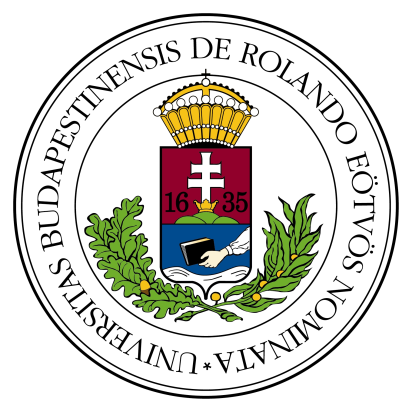 Készítette:HallgatóFöldtudományi alapszak,Meteorológia specializáció
Témavezető: Témavezető ELTE TTK FFI, Meteorológiai Tanszék 
Budapest, 2020